Climate Change and Skagit Land Trust’s Conservation Strategy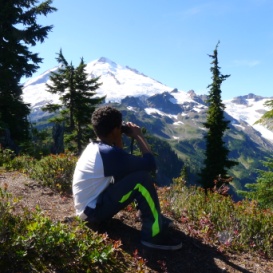 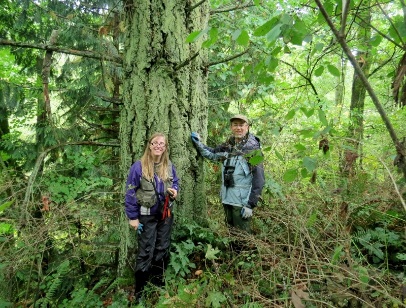 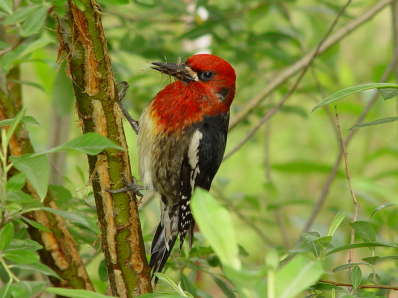 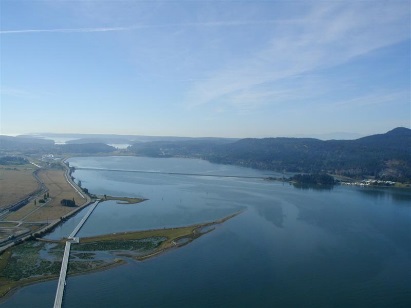 